Муниципальное автономное учреждение дополнительного образования ЗАТО Северск «Детская школа искусств»Финансовое управление Администрации ЗАТО Северск (МАУДО ДШИ 30656Щ17500)Банк получателя - ОТДЕЛЕНИЕ ТОМСК БАНКА РОССИИ//УФК по Томской области г. ТомскКор. счет 40102810245370000058 Р/сч. № 03234643697410006500БИК 016902004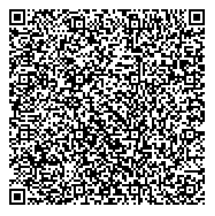 Назначение платежа: добровольные пожертвованияпо  договору № _______ от  « ______» ___________ 202   годВНИМАНИЕ! Уважаемые жертвователи, графа «назначение платежа» должна быть заполнена в строгом соответствии с бланкомПлательщик:__________________________________________________Паспорт : серия__________ № ____________ выдан «____»__________                                                                                                  подпись плательщика       ____________  